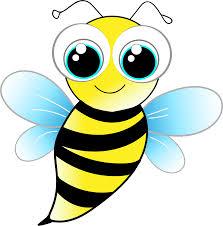 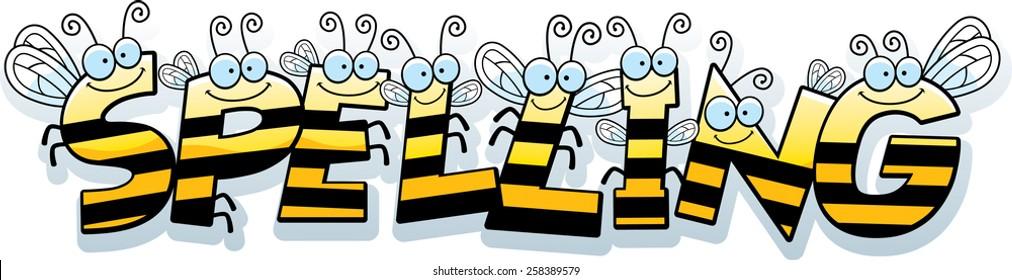 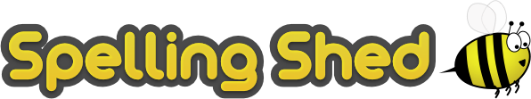 Spelling Test: Year 3 (List 24)Spellings given: 23/04/2024Test On: 30/04/2024
Spelling Rule: Challenge Words